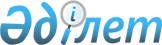 О бюджете Жуантобинского сельского округа на 2018-2020 годы
					
			С истёкшим сроком
			
			
		
					Решение Шиелийского районного маслихата Кызылординской области от 27 декабря 2017 года № 19/9. Зарегистрировано Департаментом юстиции Кызылординской области 9 января 2018 года № 6141. Прекращено действие в связи с истечением срока
      В соответствии со статьей 9-1 Бюджетного кодекса Республики Казахстан от 4 декабря 2008 года, статьей 6 Закона Республики Казахстан от 23 января 2001 года "О местном государственном управлении и самоуправлении в Республике Казахстан", Шиелийский районный маслихат РЕШИЛ:
      1. Утвердить бюджет Жуантобинского сельского округа на 2018-2020 годы согласно приложению 1, в том числе на 2018 год в следующих объемах:
      1) доходы -100 945 тысяч тенге, в том числе:
      по налоговым поступлениям -2 561 тысяч тенге;
      по неналоговым поступлениям -130 тысяч тенге;
      по поступлениям от продажи основного капитала - 0;
      по поступлениям трансфертов -98 254 тысяч тенге;
      2) затраты -100 945 тысяч тенге;
      3) чистое бюджетное кредитование - 0;
      бюджетные кредиты - 0;
      погашение бюджетных кредитов - 0;
      4) сальдо по операциям с финансовыми активами - 0;
      приобретение финансовых активов - 0;
      поступления от продажи финансовых активов государства - 0;
      5) дефицит бюджета (профицит) - 0;
      6) финансирование дефицита бюджета (использование профицита) - 0;
      поступление займов - 0; 
      погашение займов - 0; 
      используемые остатки бюджетных средств - 0.
      Сноска. Пункт 1 - в редакции решения Шиелийского районного маслихата Кызылординской области от 14.11.2018 № 31/9 (вводится в действие с 01.01.2018).


      2. Объем субвенций за 2018 год передаваемый из районного бюджета в бюджет сельского округа 96 130 тыс.тенге 
      3. Настоящее решение вводится в действие с 1 января 2018 года и подлежит официальному опубликованию. Бюджет сельского округа Жуантобе на 2018 год
      Сноска. Приложение 1 - в редакции решения Шиелийского районного маслихата Кызылординской области от 14.11.2018 № 31/9 (вводится в действие с 01.01.2018). Бюджет сельского округа Жуантобе на 2019 год Бюджет сельского округа Жуантобе на 2020 год
					© 2012. РГП на ПХВ «Институт законодательства и правовой информации Республики Казахстан» Министерства юстиции Республики Казахстан
				
      Председатель сессии Шиелийского
районного маслихата

П. Маханбет

      Секретарь Шиелийского
районного маслихата

Б. Сыздык
Приложение 1 к решению Шиелийского районного маслихата от "27" декабря 2017 года №19/9 
Категория
Категория
Категория
Категория
Категория
Сумма, тысяч тенге
Класс
Класс
Класс
Класс
Сумма, тысяч тенге
Подкласс
Подкласс
Подкласс
Сумма, тысяч тенге
Специфика
Специфика
Сумма, тысяч тенге
Наименование
Наименование
Сумма, тысяч тенге
1.Доходы
1.Доходы
102862
1
Налоговые поступления
Налоговые поступления
2561
01
Подоходный налог
Подоходный налог
1150
2
Индивидуальный подоходный налог
Индивидуальный подоходный налог
1150
04
Налоги на собственность
Налоги на собственность
1411
1
Налоги на имущество
Налоги на имущество
71
3
Земельный налог
Земельный налог
287
4
Налог на транспортные средства
Налог на транспортные средства
1053
2
Неналоговые поступления
Неналоговые поступления
130
04
Штрафы, пени, санкции, взыскания, налагаемые государственными учреждениями, финансируемыми из государственного бюджета, а также содержащимися и финансируемыми из бюджета (сметы расходов) Национального Банка Республики Казахстан
Штрафы, пени, санкции, взыскания, налагаемые государственными учреждениями, финансируемыми из государственного бюджета, а также содержащимися и финансируемыми из бюджета (сметы расходов) Национального Банка Республики Казахстан
50
1
Штрафы, пени, санкции, взыскания, налагаемые государственными учреждениями, финансируемыми из государственного бюджета, а также содержащимися и финансируемыми из бюджета (сметы расходов) Национального Банка Республики Казахстан, за исключением поступлений от организаций нефтяного сектора
Штрафы, пени, санкции, взыскания, налагаемые государственными учреждениями, финансируемыми из государственного бюджета, а также содержащимися и финансируемыми из бюджета (сметы расходов) Национального Банка Республики Казахстан, за исключением поступлений от организаций нефтяного сектора
50
06
Прочие неналоговые поступления
Прочие неналоговые поступления
80
Прочие неналоговые поступления
Прочие неналоговые поступления
80
3
Поступления от продажи основного капитала
Поступления от продажи основного капитала
0
4
Поступления трансфертов 
Поступления трансфертов 
100171
02
Трансферты из вышестоящих органов государственного управления
Трансферты из вышестоящих органов государственного управления
100171
3
Трансферты из районного (города областного значения) бюджета
Трансферты из районного (города областного значения) бюджета
100171
Функциональная группа 
Функциональная группа 
Функциональная группа 
Функциональная группа 
Функциональная группа 
Сумма, тысяч тенге
Функциональная подгруппа
Функциональная подгруппа
Функциональная подгруппа
Функциональная подгруппа
Сумма, тысяч тенге
Администратор бюджетных программ
Администратор бюджетных программ
Администратор бюджетных программ
Сумма, тысяч тенге
Программа
Программа
Сумма, тысяч тенге
Наименование
Сумма, тысяч тенге
2.Затраты
102862
01
Государственные услуги общего характера
16756
1
Представительные, исполнительные и другие органы, выполняющие общие функции государственного управления
16756
124
Аппарат акима города районного значения, села, поселка, сельского округа
16756
001
Услуги по обеспечению деятельности акима города районного значения, села, поселка, сельского округа
16396
032
Капитальные расходы подведомственных государственных учреждений и организаций
360
04
Образование
59485
1
Дошкольное воспитание и обучение
59485
124
Аппарат акима города районного значения, села, поселка, сельского округа
59485
004
Дошкольное воспитание и обучение и организация медицинского обслуживания в организациях дошкольного воспитания и обучения
59485
06
Социальная помощь и социальное обеспечение
1416
2
Социальная помощь
1416
124
Аппарат акима города районного значения, села, поселка, сельского округа
1416
003
Оказание социальной помощи нуждающимся гражданам на дому
1416
07
Жилищно-коммунальное хозяйство
1251
3
Благоустройство населенных пунктов
1251
124
Аппарат акима города районного значения, села, поселка, сельского округа
1251
008
Освещение улиц в населенных пунктах
626
011
Благоустройство и озеленение населенных пунктов
625
08
Культура, спорт, туризм и информационное пространство
16123
1
Культура, спорт, туризм и информационное пространство
16123
124
Аппарат акима города районного значения, села, поселка, сельского округа
16123
006
Поддержка культурно-досуговой работы на местном уровне
16123
13
Прочие
7831
9
Прочие
7831
124
Аппарат акима города районного значения, села, поселка, сельского округа
7831
040
Реализация мероприятий для решения вопросов обустройства населенных пунктов в реализацию мер по содействию экономическому развитию регионов в рамках Программы развития регионов до 2020 года
7831
3.Чистое бюджетное кредитование
0
4. Сальдо по операциям с финансовыми активами
0
5. Дефицит (профицит) бюджета
0
6. Финансирование дефицита (использование профицита) бюджета
0
7
Поступление займов
0
16
Погашение займов
0
8
Используемые остатки бюджетных средств
0
1
Остатки бюджетных средств
0
1
Свободные остатки бюджетных средств
0Приложение 2 к решению Шиелийского районного маслихата от "27" декабря 2017 года №19/9 
Категория
Категория
Категория
Категория
Категория
Сумма, тысяч тенге
Класс
Класс
Класс
Класс
Сумма, тысяч тенге
Подкласс
Подкласс
Подкласс
Сумма, тысяч тенге
Специфика
Специфика
Сумма, тысяч тенге
Наименование
Наименование
Сумма, тысяч тенге
1.Доходы
1.Доходы
104524
1
Налоговые поступления
Налоговые поступления
1526
01
Подоходный налог
Подоходный налог
16
2
Индивидуальный подоходный налог
Индивидуальный подоходный налог
16
04
Hалоги на собственность
Hалоги на собственность
1510
1
Hалоги на имущество
Hалоги на имущество
76
3
Земельный налог
Земельный налог
307
4
Hалог на транспортные средства
Hалог на транспортные средства
1127
2
Неналоговые поступления
Неналоговые поступления
139
01
Доходы от государственной собственности
Доходы от государственной собственности
86
5
Доходы от аренды имущества, находящегося в государственной собственности
Доходы от аренды имущества, находящегося в государственной собственности
86
04
Штрафы, пени, санкции, взыскания, налагаемые государственными учреждениями, финансируемыми из государственного бюджета, а также содержащимися и финансируемыми из бюджета (сметы расходов) Национального Банка Республики Казахстан
Штрафы, пени, санкции, взыскания, налагаемые государственными учреждениями, финансируемыми из государственного бюджета, а также содержащимися и финансируемыми из бюджета (сметы расходов) Национального Банка Республики Казахстан
54
1
Штрафы, пени, санкции, взыскания, налагаемые государственными учреждениями, финансируемыми из государственного бюджета, а также содержащимися и финансируемыми из бюджета (сметы расходов) Национального Банка Республики Казахстан, за исключением поступлений от организаций нефтяного сектора
Штрафы, пени, санкции, взыскания, налагаемые государственными учреждениями, финансируемыми из государственного бюджета, а также содержащимися и финансируемыми из бюджета (сметы расходов) Национального Банка Республики Казахстан, за исключением поступлений от организаций нефтяного сектора
54
3
Поступления от продажи основного капитала
Поступления от продажи основного капитала
0
4
Поступления трансфертов 
Поступления трансфертов 
102859
02
Трансферты из вышестоящих органов государственного управления
Трансферты из вышестоящих органов государственного управления
102859
3
Трансферты из районного (города областного значения) бюджета
Трансферты из районного (города областного значения) бюджета
102859
Функциональная группа 
Функциональная группа 
Функциональная группа 
Функциональная группа 
Функциональная группа 
Сумма, тысяч тенге
Функциональная подгруппа
Функциональная подгруппа
Функциональная подгруппа
Функциональная подгруппа
Сумма, тысяч тенге
Администратор бюджетных программ
Администратор бюджетных программ
Администратор бюджетных программ
Сумма, тысяч тенге
Программа
Программа
Сумма, тысяч тенге
Наименование
Сумма, тысяч тенге
2.Затраты
104524
01
Государственные услуги общего характера
16566
1
Представительные, исполнительные и другие органы, выполняющие общие функции государственного управления
16566
124
Аппарат акима города районного значения, села, поселка, сельского округа
16566
001
Услуги по обеспечению деятельности акима города районного значения, села, поселка, сельского округа
16566
04
Образование
61036
1
Дошкольное воспитание и обучение
61036
124
Аппарат акима города районного значения, села, поселка, сельского округа
61036
004
Дошкольное воспитание и обучение и организация медицинского обслуживания в организациях дошкольного воспитания и обучения
61036
06
Социальная помощь и социальное обеспечение
1515
2
Социальная помощь
1515
124
Аппарат акима города районного значения, села, поселка, сельского округа
1515
003
Оказание социальной помощи нуждающимся гражданам на дому
1515
07
Жилищно-коммунальное хозяйство
1098
3
Благоустройство населенных пунктов
1098
124
Аппарат акима города районного значения, села, поселка, сельского округа
1098
008
Освещение улиц в населенных пунктах
670
011
Благоустройство и озеленение населенных пунктов
428
08
Культура, спорт, туризм и информационное пространство
15930
1
Культура, спорт, туризм и информационное пространство
15930
124
Аппарат акима города районного значения, села, поселка, сельского округа
15930
006
Поддержка культурно-досуговой работы на местном уровне
15930
13
Прочие
8379
9
Прочие
8379
124
Аппарат акима города районного значения, села, поселка, сельского округа
8379
040
Реализация мероприятий для решения вопросов обустройства населенных пунктов в реализацию мер по содействию экономическому развитию регионов в рамках Программы развития регионов до 2020 года
8379
3.Чистое бюджетное кредитование
0
4. Сальдо по операциям с финансовыми активами
0
5. Дефицит (профицит) бюджета
0
6. Финансирование дефицита (использование профицита) бюджета
0Приложение 3 к решению Шиелийского районного маслихата от "27" декабря 2017 года №19/9 
Категория
Категория
Категория
Категория
Категория
Сумма, тысяч тенге
Класс
Класс
Класс
Класс
Сумма, тысяч тенге
Подкласс
Подкласс
Подкласс
Сумма, тысяч тенге
Специфика
Специфика
Сумма, тысяч тенге
Наименование
Наименование
Сумма, тысяч тенге
1.Доходы
1.Доходы
111841
1
Налоговые поступления
Налоговые поступления
1633
01
Подоходный налог
Подоходный налог
17
2
Индивидуальный подоходный налог
Индивидуальный подоходный налог
17
04
Hалоги на собственность
Hалоги на собственность
1615
1
Hалоги на имущество
Hалоги на имущество
81
3
Земельный налог
Земельный налог
329
4
Hалог на транспортные средства
Hалог на транспортные средства
1206
2
Неналоговые поступления
Неналоговые поступления
149
01
Доходы от государственной собственности
Доходы от государственной собственности
92
5
Доходы от аренды имущества, находящегося в государственной собственности
Доходы от аренды имущества, находящегося в государственной собственности
92
04
Штрафы, пени, санкции, взыскания, налагаемые государственными учреждениями, финансируемыми из государственного бюджета, а также содержащимися и финансируемыми из бюджета (сметы расходов) Национального Банка Республики Казахстан
Штрафы, пени, санкции, взыскания, налагаемые государственными учреждениями, финансируемыми из государственного бюджета, а также содержащимися и финансируемыми из бюджета (сметы расходов) Национального Банка Республики Казахстан
57
1
Штрафы, пени, санкции, взыскания, налагаемые государственными учреждениями, финансируемыми из государственного бюджета, а также содержащимися и финансируемыми из бюджета (сметы расходов) Национального Банка Республики Казахстан, за исключением поступлений от организаций нефтяного сектора
Штрафы, пени, санкции, взыскания, налагаемые государственными учреждениями, финансируемыми из государственного бюджета, а также содержащимися и финансируемыми из бюджета (сметы расходов) Национального Банка Республики Казахстан, за исключением поступлений от организаций нефтяного сектора
57
3
Поступления от продажи основного капитала
Поступления от продажи основного капитала
0
4
Поступления трансфертов 
Поступления трансфертов 
110059
02
Трансферты из вышестоящих органов государственного управления
Трансферты из вышестоящих органов государственного управления
110059
3
Трансферты из районного (города областного значения) бюджета
Трансферты из районного (города областного значения) бюджета
110059
Функциональная группа 
Функциональная группа 
Функциональная группа 
Функциональная группа 
Функциональная группа 
Сумма, тысяч тенге
Функциональная подгруппа
Функциональная подгруппа
Функциональная подгруппа
Функциональная подгруппа
Сумма, тысяч тенге
Администратор бюджетных программ
Администратор бюджетных программ
Администратор бюджетных программ
Сумма, тысяч тенге
Программа
Программа
Сумма, тысяч тенге
Наименование
Сумма, тысяч тенге
2.Затраты
111841
01
Государственные услуги общего характера
17725
1
Представительные, исполнительные и другие органы, выполняющие общие функции государственного управления
17725
124
Аппарат акима города районного значения, села, поселка, сельского округа
17725
001
Услуги по обеспечению деятельности акима города районного значения, села, поселка, сельского округа
17725
04
Образование
65309
1
Дошкольное воспитание и обучение
65309
124
Аппарат акима города районного значения, села, поселка, сельского округа
65309
004
Дошкольное воспитание и обучение и организация медицинского обслуживания в организациях дошкольного воспитания и обучения
65309
06
Социальная помощь и социальное обеспечение
1621
2
Социальная помощь
1621
124
Аппарат акима города районного значения, села, поселка, сельского округа
1621
003
Оказание социальной помощи нуждающимся гражданам на дому
1621
07
Жилищно-коммунальное хозяйство
1175
3
Благоустройство населенных пунктов
1175
124
Аппарат акима города районного значения, села, поселка, сельского округа
1175
008
Освещение улиц в населенных пунктах
717
011
Благоустройство и озеленение населенных пунктов
458
08
Культура, спорт, туризм и информационное пространство
17045
1
Культура, спорт, туризм и информационное пространство
17045
124
Аппарат акима города районного значения, села, поселка, сельского округа
17045
006
Поддержка культурно-досуговой работы на местном уровне
17045
13
Прочие
8966
9
Прочие
8966
124
Аппарат акима города районного значения, села, поселка, сельского округа
8966
040
Реализация мероприятий для решения вопросов обустройства населенных пунктов в реализацию мер по содействию экономическому развитию регионов в рамках Программы развития регионов до 2020 года
8966
3.Чистое бюджетное кредитование
0
4. Сальдо по операциям с финансовыми активами
0
5. Дефицит (профицит) бюджета
0
6. Финансирование дефицита (использование профицита) бюджета
0